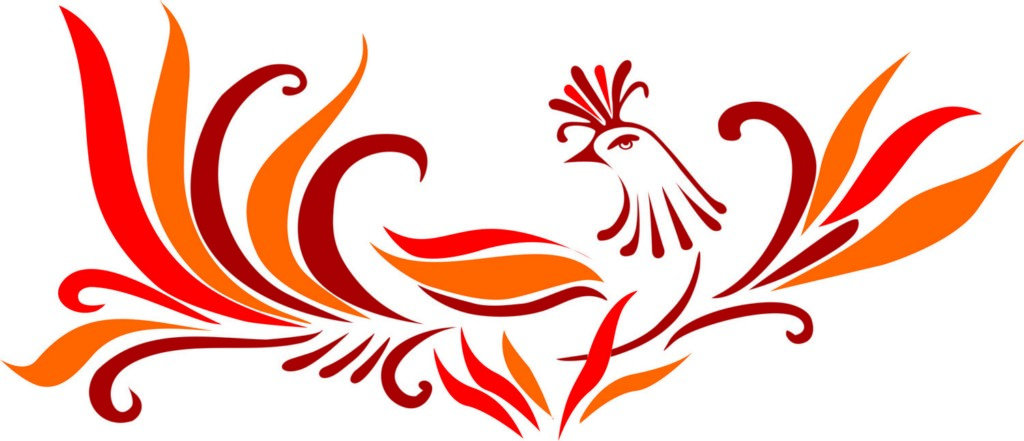 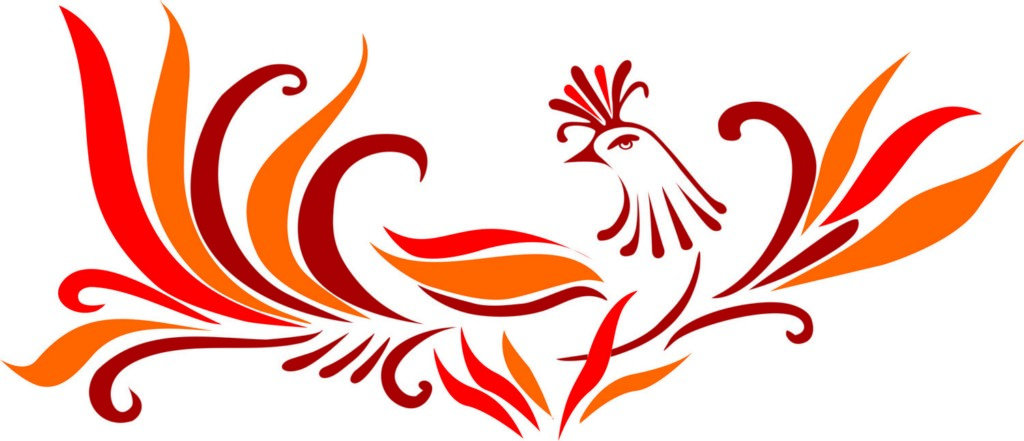 План работы МКУК «Центр культуры и досуга»МР «Кизлярский район» на май 2022 годаВ течение месяца«Есть в горах неписаный закон»  - видеолекторий по творчеству Ф. Алиевой  (в рамках празднования 90-летия поэтессы)Место проведения: СДК, СК, ЦТКНРОтветственный: методист ЦК и Д Исаева Э., зав. филиалами05.05. 2022,                          14.00   «Знамя Победы» - единый информационный час Место проведения: ЦТКНР, СДК, СК Ответственный: зав. КДУ 06.05. 2022 ,_____время по согласованиюКонцертная программа казачьего ансамбля «Братина»Место проведения: с. Аверьяновка, ЦК и ДОтветственный: худрук ансамбля «Братина»09 .05. 2022 ,____________ 10.00                         «Мы помним » - вахта памятиМесто проведения: с. Аверьяновка, ЦК и ДОтветственный: рук. клуба «Ветеран» ЦК и Д Коваленко Н.А.09 .05. 2022,____________ 16 .00                         «Казачьи игрища» - в рамках праздничных мероприятий ко Дню Победы Место проведения: ЦК и ДОтветственный: атаман КРКО09 .05. 2022,____________ 17.00                         «Девятый день большого мая» - праздничный концерт ко Дню Победы Место проведения: ЦК и ДОтветственный: зав. отделом ИМР Амирова Н.В.13.05. 2022 "Портрет членов моей семьи" - выставка рисунковМесто проведения: ЦК и ДОтветственный: спец. по методике клубной работы ЦК и Д Дунаевская С.А.15.05. 2022,  время по согласованиюОтчётный концерт ДШИ с. АверьяновкаМесто проведения: ЦК и ДОтветственный: директор ДШИ Буряк В.В.16.05. 2022,  время по согласованию«Тёщи да свекровушки» - конкурсно-развлекательная программа ко Дню семьи Место проведения: с. Н. КахановкаОтветственный: зав. отделом ИМР Амирова Н.В.17.05. 2022,  		15.00 (автоклуб)«Рецепт хорошего настроения» - выездная развлекательная программа Место проведения: с. Тушиловка Ответственный:  зав. автоклубом ЦК и Д Грессь Э.В., «Сполох», «Next»17.05. 2022,                        Собирание песенного фольклора среди носителей русской культурыМесто проведения: с. ТушиловкаОтветственный: зав. отделом ИМР ЦК и Д  Амирова Н.В.18.05. 2022,                             10.00 «Реализация творческих проектов «Каникулы в деревне», «Родники народные»» - семинар клубных работников.  Место проведения: ЦК и ДОтветственный: методисты Нагель М.А., Исаева Э.А. 20.05. 2022,                          время по согласованию«Россыпи народной мудрости»  - театрализованный познавательный видеоурок «В каждой избушке свои погремушки» из цикла «Диковинки русской горницы» в рамках Дня славянской письменности и культуры Место проведения: с. по согласованиюОтветственный: методист ЦК и Д Исаева Э.20.05. 2022,____________ 11.00                           "Мир моих увлечений" – передвижная выставка работ мастерицы-умелицы Миримовой А.М. (в рамках комплексной программы «Родники народные» и Года культурного наследия народов России (по линии молодёжного объединения «Наследники»))Место проведения: с. АлександрияОтветственный: спец. по методике клубной работы ЦК и Д Дунаевская С.А.24.05. 2022,                          время по согласованию«От знаков к буквам, от бересты к страницам»  - День славянской письменности и культуры Место проведения: с. ЮжноеОтветственный: заведующая ДК с. Южное24.05. 2022,                           «Женских рук прекрасное творенье» - выставка изделий в технике «Лоскутное шитьё»  в рамках Дня славянской письменности и культурыМесто проведения: с. ЮжноеОтветственный: рук. клуба «У самовара» ЦК и Д Коваленко Н.А.25.05. 2022,____________ время по согласованию«Когда уйдём со школьного двора» - выездная развлекательная  программа к празднику Последнего звонка Место проведения: с. Огузер (автоклуб)Ответственный: зав. автоклубом  ЦК и Д Грессь  Э.В.28.05. 2022,  время по согласованиюОтчётный концерт хореографического коллектива «Ритмы Кавказа» (г. Кизляр)Место проведения: ЦК и ДОтветственный: худрук  Саркисян М.С.